DOCENTE ____________________________________ISTITUTO Classe ____________Materia _________________________Per l’a.s. 2021/2022  il testo: è sostituito dai  seguenti strumenti alternativi   Data							  		Firma della/del Docente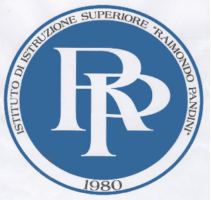 CODICE SCUOLALOTD002015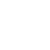 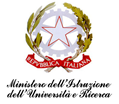 IIS DI SANT’ANGELO LODIGIANOC.F. 92500340150   C.M. LOIS00200V  C.U. UF1YPMIIS  “RAIMONDO PANDINI”V.le EUROPA n.4, 26866 SANT’ANGELO LODIGIANO (LO)LAS  “CALLISTO PIAZZA”(Sezione associata) Via FASCETTI, n. 3 26900 LODI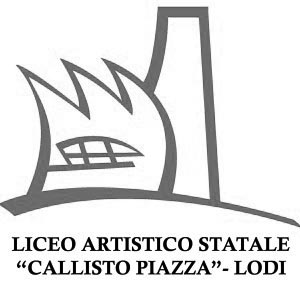 CODICE SCUOLALOSL002016SCHEDA STRUMENTI ALTERNATIVI AI LIBRI DI TESTO 2022/23 CON RELAZIONEAutoreTitoloVolumeCasa editricePrezzoISBNElenco dettagliato degli strumenti alternativi che si intendono utilizzareModalità di fruizione degli strumenti da parte delle/degli studenti            fotocopie fornite dalla/dal docente            dispense  fornite dalla/dal docente            strumenti multimediali            etcE’ necessario che le/gli studenti siano dotati in modo autonomo di hardware/software?            Sì- No            Se sì, specificare qualiMotivazioni della scelta